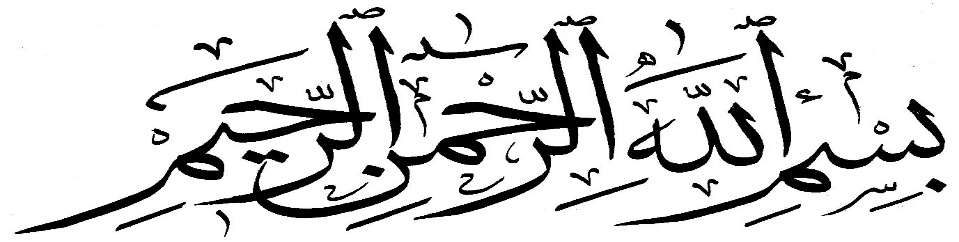 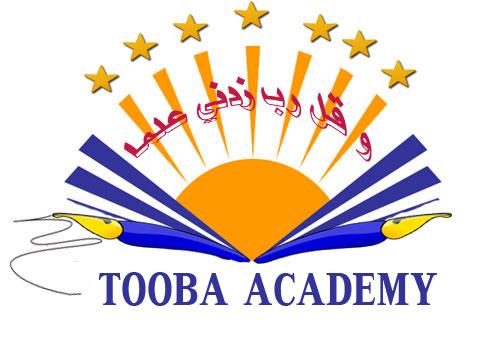                                             School Supply list 2023/2024Grade KGrade 12 Packs of 24 Crayola Crayons                                            1 Pack of Glue Sticks                                                                                                                      2 Packs 24 #2 Pencils                                                          1 Small Sharpener                                                               1 Eraser                                                                               2 Boxes of Tissue  1 Pack of Clorox Wipes4 Composition Notebooks4 Plastic Folders1 Backpack       1 Plastic Water Bottle                             2 Packs of 24 Crayola Crayons                                            1 Pack of Glue Sticks                                                                                                                      2 Packs 24 #2 Pencils                                                          1 Small Sharpener                                                               1 Eraser                                                                               2 Boxes of Tissue  1 Pack of Clorox Wipes4 Composition Notebooks4 Plastic Folders   1 Backpack1 Plastic Water Bottle                                 Grade 2Grade 32 Packs of 24 Crayola Crayons                                            1 Pack of Glue Sticks                                                                                                                      2 Packs 24 #2 Pencils                                                          1 Small Sharpener                                                               1 Eraser                                                                               2 Boxes of Tissue  1 Pack of Clorox Wipes4 Composition Notebooks4 Plastic Folders 1 Backpack1 Plastic Water Bottle                                 2 Packs of 24 Crayola Crayons                                            1 Pack of Glue Sticks                                                                                                                      2 Packs 24 #2 Pencils                                                          1 Small Sharpener                                                               1 Eraser                                                                               2 Boxes of Tissue  1 Pack of Clorox Wipes4 Composition Notebooks4 Plastic Folders    1 Backpack1 Plastic Water BottleGrade 4Grade 52 Packs of 24 Crayola Crayons                                            1 Pack of Glue Sticks                                                                                                                      2 Packs 24 #2 Pencils                                                          1 Small Sharpener                                                               1 Eraser                                                                               2 Boxes of Tissue  1 Pack of Clorox Wipes4 Composition Notebooks4 Plastic Folders1 Backpack1 Plastic Water Bottle2 Packs of 24 Crayola Crayons                                            1 Pack of Glue Sticks                                                                                                                      2 Packs 24 #2 Pencils                                                          1 Small Sharpener                                                               1 Eraser                                                                               2 Boxes of Tissue  1 Pack of Clorox Wipes4 Composition Notebooks4 Plastic Folders1 Backpack       1 Plastic Water Bottle                             Grade 6 & 72 Packs of 24 Crayola Crayons                                            1 Pack of Glue Sticks                                                                                                                      2 Packs 24 #2 Pencils                                                          1 Small Sharpener                                                               1 Eraser                                                                               2 Boxes of Tissue  1 Pack of Clorox Wipes4 Composition Notebooks4 Plastic Folders1 Backpack       1 Plastic Water Bottle  1 Basic CalculatorPens                           